Anmeldung Mittagstisch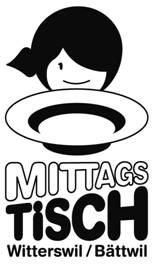 Die Anmeldung gilt für das ganze Schuljahr. Die Rechnung erfolgt semesterweise.Angaben der Eltern / Erreichbarkeit in Notfällen:Wir melden unser Kind für die folgenden Angebote an:  Bitte notieren Sie ob Ihr Kind um 14h zur Schule geht, abgeholt wird oder selbständig Heim geht.
Mit meiner Unterschrift bestätige ich die definitive Anmeldung für den Mittagstisch. 
Ich melde allfällige Änderungen seit dieser Anmeldung schriftlich dem Verein.
Ich habe das Betriebsreglement sowie die Hausordnung des Vereins „Mittagstisch Witterswil / Bättwil“ zur Kenntnis genommen. Versicherungen sind Sache der Teilnehmer.Verein Mittagstisch Witterswil / Bättwil, Postfach 16, 4108 WitterswilName des Kindes:Vorname des Kindes:Geburtsdatum:Klasse / Name der Lehrkraft: Adresse, Wohnort:Besonderheiten: (Vegetarier, Allergien, Medikamente, etc.)Name Mutter:Name Vater:Vorname Mutter:Vorname Vater:Tel.Privat:
Tel.Geschäft:
Tel.Mobil:Tel.Privat:
Tel.Geschäft:
Tel.Mobil:@:@:Mittagessen und Betreuung bis 13.20h Zusätzliche Betreuung bis 14.00h Montag: ______________________Dienstag: ______________________Donnerstag: ______________________Freitag: ______________________Ort und Datum: …………………………………………………….Unterschrift: …………………………………………………………..